Publicado en Madrid el 28/06/2024 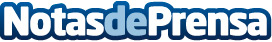 Rubén Fornell: "El éxito empresarial y el desarrollo personal son dos caras de la misma moneda"En una entrevista exclusiva con Rubén Fornell, terapeuta y consultor de renombre, exploramos su vida y pensamiento, y las intersecciones entre el éxito empresarial y el bienestar personal. Fornell ha trabajado con grandes nombres como Iberia y la Casa de su Majestad el Rey, y su influencia en el desarrollo de empresas y personas es reconocido internacionalmenteDatos de contacto:Catalin HernándezLeaders News615478456Nota de prensa publicada en: https://www.notasdeprensa.es/ruben-fornell-el-exito-empresarial-y-el_1 Categorias: Nacional Telecomunicaciones Madrid Emprendedores Psicología http://www.notasdeprensa.es